Nacionalni savet slovenačke nacionalne manjine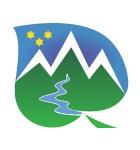 Dan reformacije – dan pismenosti Kruševac, 22.11.2013., CSU, Balkanska 63, V sprat11-13 hRadionice za učenike osnovnih i srednjih škola:DIGITALNA PISMENOST – radionicu vode prof. Saša Jevtić i mr Dejan PetrovićJEZIČKA PISMENOST – radionicu vodi prof. Dušica Dobrodolac; učestvuju članovi     lingvističke sekcije Gimnazije iz Kruševca; nastupaju učenici-članovi društva Slovenaca Lipa iz KruševcaLIKOVNA PISMENOST – radionicu vodi Marija Vauda, akademski slikar15 – 17 hOkrugli sto:Sačuvajmo identitet kroz zapis (moderator prof. dr Maja Đukanović)Pozdravna reč: Mirjana Zlatanović - pomoćnik gradonačelnika za društvene delatnosti  Violeta Mihajlović  - direktor gradske bibliotekeU razgovoru o arhivskoj građi o Slovencima iz Rasinskog okruga, muzičarima slovenačkog porekla u Srbiji i kontaktima slovenačkog i srpskog slikarstva učestvuju:prof. mr Anica Sabo, FMU BeogradMarija Vauda, akademski slikarZoran Mandelc, Arhiv grada KruševcaU muzičkom delu programa nastupa duet “Škancin” sa kompozicijom Zlatana Vaude - RetrospekcijeImre Sabo, violinaDragi Ranđelović, violončelo